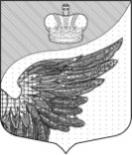                                                Повестка дняочередного сорок пятого заседания совета депутатов Фёдоровского городского поселения Тосненского муниципального района Ленинградской области первого созыва на 15.06.2022 г. в 16.00.1. Об Уставе Федоровского городского поселения Тосненского района Ленинградской областиДокладчик: Антонович В.В. –адвокат сопровождающий деятельность  совета депутатов Фёдоровского городского поселения Тосненского муниципального района Ленинградской области2. О назначении выборов  депутатов совета  второго созыва Фёдоровского городского поселения Тосненского муниципального района Ленинградской областиДокладчик: Ким О.Р -  глава  Фёдоровского городского поселения Тосненского муниципального района Ленинградской области.3. О Порядке заключения соглашений о передаче осуществления части полномочий органов местного самоуправления Фёдоровского городского поселения Тосненского муниципального района Ленинградской области органам местного самоуправления муниципального образования Тосненский район Ленинградской области по решению вопросов местного значения за счет межбюджетных трансфертовДокладчик: Гузина А.А. –начальник отдела по организационно –правовой работе , делопроизводству и кадрам  администрации Фёдоровского городского поселения Тосненского муниципального района Ленинградской. (НПА  областной прокуратуры)4.О передаче осуществления части полномочий по решению вопросов местного значения по организации ритуальных услуг на территории Фёдоровского городского  поселения Тосненского муниципального района Ленинградской областиСоглашение о передаче части полномочий по решению вопросов местного значения (Прокуратура Тосно )Докладчик: Гузина А.А. –начальник отдела по организационно –правовой работе , делопроизводству и кадрам  администрации Фёдоровского городского поселения Тосненского муниципального района Ленинградской области.5. Об утверждении Положения о создании условий для реализации мер, направленных на укрепление межнационального и межконфессионального согласия, сохранение и развитие языков и культуры народов Российской Федерации, социальную и культурную адаптацию мигрантов, профилактику межнациональных (межэтнических) конфликтов, проживающих на территории муниципального образованияДокладчик: Гузина А.А. –начальник отдела по организационно –правовой работе , делопроизводству и кадрам  администрации Фёдоровского городского поселения Тосненского муниципального района Ленинградской. (НПА  областной прокуратуры)6. Об увеличении размера выплаты ежемесячного денежного поощрения лицу, замещающему муниципальную должность в Федоровском городском поселении Тосненского района Ленинградской области в июне 2022 года, по  итогам работы за  второй квартал 2022 годаДокладчик: Колядная Т.Б. – начальник сектора совета депутатов   Фёдоровского городского поселения Тосненского муниципального района Ленинградской области7. О внесении изменений и дополнений в решение совета депутатов Фёдоровского городского поселения Тосненского муниципального района Ленинградскойобласти от 23.12.2021 № 208 "О бюджете Фёдоровского городского поселения Тосненского муниципального района Ленинградской области на 2022 год и на плановый период2023 и 2024 годов" с учетом изменений, внесенных решениями совета депутатов Фёдоровского городского поселения Тосненского муниципального районаЛенинградской области от 03.02.2022 №220, от 17.03.2022 №224Докладчик: Котова С.С.-заместитель главы  администрации Фёдоровского городского поселения Тосненского муниципального района Ленинградской области.8.О внесении изменений в решение Совета депутатов Федоровского городского поселения Тосненского района Ленинградской области от 24.11.2015 № 42 «Об установлении на территории  Федоровское городское поселение Тосненского района Ленинградской области налога на имущество физических лиц « с учетом изменений, внесенных решением совета депутатов Федоровского городского поселения Тосненского района Ленинградской области от 24.12.2019 №106Докладчик: Котова С.С.-заместитель главы  администрации Фёдоровского городского поселения Тосненского муниципального района Ленинградской области.9. О внесении изменений в решение совета депутатов Федоровского городского поселения Тосненского района Ленинградской области  от 05.10.2017 №9 «Об утверждении Порядка проведения конкурса на замещение должности главы администрации Федоровского городского поселения Тосненского района Ленинградской области, назначаемого по контракту» с учетом изменений, внесенных решением совета депутатов Фёдоровского городского поселения Тосненского муниципального района Ленинградской области от 17.12.2020 № 155Докладчик: Гузина А.А. –начальник отдела по организационно –правовой работе , делопроизводству и кадрам  администрации Фёдоровского городского поселения Тосненского муниципального района Ленинградской.